BLOCKLEY PARISH COUNCIL– MEETING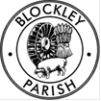 Minutes of the Meeting of Blockley Parish Council held on Thursday 22nd September 2022 in The Little Village Hall  Blockley 7pmPresent:  Cllrs – C Turner (presiding), J Bryan, P Baines, T Bradley, District Cllr Sue Jepson Members of the public: Marion Janner, Chris Walters, Roger ThorneycroftApologies for absence accepted from: K Derson, E Thorneycroft The Clerk/RFO: Ms Nikki Holt Meeting opened at 7.05pmApologies were accepted from: K Derson, E ThorneycroftItems for any other business – Coronation Consideration, Filming Request, Personnel, Cost-of-Living Crisis, Environmental Sustainability update and planning, presentation by Chris Walters.Declarations of Interest and Dispensations for items on the agenda – NonePublic Participation – 3 members of the public. Presentation by Chris Walters on Environmental Sustainability. Queries over planning approval for housing, Cllr Bradley suggested residents to let BPC know when there infringements. Suggested more restrictions applied as soon as applications submitted. S Jepson mentioned wheel wash, Lynden Stowe to consider. Flag up to Sue Jepson or through to enforcement @CDC. Biodiversity comments are often added to planning comments. S Jepson suggested council to go round to put a CPO on trees in parish, CT suggested we could consider getting a working party together to spend a day going round parish identifying trees suitable for preservation order. Report on trees done on M Stuart Turner’s land is held at CDC. This accentuates the need to have more councillors.  10 days to comment on tree planning orders. Action NH to scan in C Walters doc and copy to council and S. Jepson Roger Thornborough, wanted to know what happened to the Neighbourhood plan? Current plan is outdated, CT acknowledged and reported that in order to have any weighting and impact it requires a lot of time. Lack of Cllrs impacts on BPC’s ability to allocate the appropriate time to this. CT suggests Council to revisit Neighbourhood Plan. CT caveated that it doesn’t trump the National Planning guidelines. RESOLVED to approve minutes of the Parish Council Meeting of Thursday 22nd July CT proposed PB seconded and PB, abstentions as absent in September, approved by majority. August Extraordinary meeting minutes, proposed CT, seconded JB, approved by majorityCounty and District Councillor Updates – District Cllr provided updates on: 6.1 	Unpermitted land use in Draycott including noise, animal licensing & breeding. CDC intend to serve a planning enforcement to cover the unauthorised use of the land and any associated structures. Ongoing – MP has a meeting with some of the residents. The field has been made into twenty plots, 2 of which belong to the current dwellers. Any planning application would be refused going forward as this is agricultural land6.2	 Father Brown some residents have questioned money coming into the village CT updated that funds paid to BPC are held in reserves. BPC does not have details of monies paid separately to BSSC and church.6.3 	Chipping Campden School Swimming Pool is looking for funding for refurbishment. 6.4 	A group has been set up at CDC cross party to look at second homes/ Airbnb licensing S J will keep us updated on any initiatives coming out of this. Action SJ6.5	 CDC will put money from Fire Service College into transport hub i.e., more parking. Action NH to investigate6.6	Comments on planning applications – SJ to be copied on comments. Action NHPersonnel UpdatePersonnel Update – P Baines.  Maintenance Officer appointed, good can- do attitude Action NH to send TB MO’s hourly rateJB personnel –. Vote of thanks to Ray Mayo. Cllrs plan to also make a presentation.  Cost of living impact on employees JB to investigate with NALC & GAPTC. Action JBPlanning Applications were circulated ahead of meeting notes on applications onto spreadsheetFinance -Cllr Bryan	9.1	Finance report for 12th July to 20th September detailing of all accounts held by the council was circulated   ahead of the meeting. 	9.2 	VAT refund of £16,888.31. 	9.3	 Increased interest rate on Current and Deposit Accounts9.4 	JB plans to separate out Jubilee spend. Action NH 9.5 	Budget work is starting in next few weeks. JB asked Cllrs to look at budget from ly – and feed into future budget. Action All Cllrs, JB &NH9.6	Soul Learning attendance higher than budgeted. Now additional cost. Need to consider managing future events. Options to get round GDPR possibly collect postcodes from attendees Action Rec & Youth Committee 9.7 	Grant application from BSSC. JB proposed revert to BSSC with offer to approve £500 now or wait until end of financial year which would allow time for them to fundraise. Space hive could also help them fundraise.  JB proposed, TB seconded, agreed unanimously. Action NH to advise BSSC of this decision9.8    	To approve expenditure from July to Sept 20th. Proposed JB, seconded TB, agreed unanimously9.9	Coronation likely to be around June 2023, so BPC will need a budget for it in next financial year. Recreation and Youth – Cllr Bryan 10.1 	Strength & Tone classes to decide to continue funding Hall Hire for up to 6 months. Proposed JB seconded CT, TB seconded. Abstention PB – would like to find out more details about no of attendees. Action NH to liaise with Krys Cave. 10.2	Soul Learning to decide allocation of additional costs of summer camps proposed CT seconded PB unanimous Environmental Sustainability update – Cllr Turner The environment committee is planning to organise a bat walk Speedwatch  - Cllr Turner 12.1	Planned meeting Monday 26th Sept. BPC to cover hall hire proposed CT, seconded PB,agreed unanimouslyWinter Plan – details circulated prior to meeting.13.1 	Clerk reported 50 bags grit order placed with Glos Highways as they required information by 1st September. Maintenance Officer is checking current stocks. TB suggested we speak to Batsford Farms. Action NH to co-ordinate supplies and distributionFather Brown Contract –Clerk provided written update circulated prior to meetingCost of living crisis Cllr Turner- Link to CDC Cost of Living website links. Action NH 15.2 	Food Bank - promote on website encourage donations to school and drop off at Clerk’s office. Action NH15.3 	Look at Groups running things in Halls – BPC to cover Hall hire. Action CT & NH15.4 	Look at setting up a Time Bank within Blockley – Action CT to investigate15.5 	Environment Group to set up a session looking at Energy saving measures and provide knowledge cascade Action CTAny other ideas are welcomeMark HM Queen Elizabeth’s life & service- Cllr Bradley  T Bradley suggested a plaque as per coronation plaque in bus stop, T Bradley to speak to  Rev’d Delap and canvas ideas. To review at next meeting to set up working party. Action TBClerk’s update and correspondence log AOB Filming Request & other ad hoc filming requests 	CT & JB proposed we ask them for details about who   they plan to film and what about. Will it include local amenities? e.g. Pubs café etc. Action NHMeeting closed 21.50 pmApproved by Blockley Parish Council:Signed: …………………………………………………..		Print: ………………………………………….Date: ………………………….Next meeting 20h October 7pm Jubilee Hall, Blockley